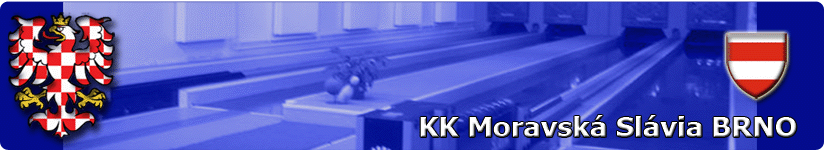 tato akce se uskuteční za finanční  podpory Jihomoravského krajetato akce se uskuteční za finanční  podpory Jihomoravského krajetato akce se uskuteční za finanční  podpory Jihomoravského kraje8. ROČNÍK TURNAJE SENIORŮ V KUŽELKÁCHMemoriál Josefa Němečka8. ROČNÍK TURNAJE SENIORŮ V KUŽELKÁCHMemoriál Josefa Němečka8. ROČNÍK TURNAJE SENIORŮ V KUŽELKÁCHMemoriál Josefa Němečka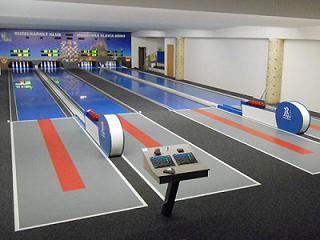 Pořadatel: KK Moravská Slávia BrnoTermín: 15. - 18. 5. 2019 Místo konání: KK Moravská Slávia Brno Vojtova 12, BrnoDisciplína: 1x120 HS Kapacita: v případě velkého zájmu lze turnaj časově rozšířit Ředitel: Organizační pracovník: Rozhodčí: Kategorie: Termín:Přihlášky:Hrací systém:Startovné:Ceny:Jan BernatíkJosef Polák, tel. 702 337 099Jiří Radil, Jiří Čech, Jaroslav NavrátilI kategorie: Muži 50 – 60 letII kategorie: Muži 61 – 70 letIII kategorie: Muži nad 70 letIV kategorie: Ženy nad 50 letStředa 15. 5. (15-21 hod), Čtvrtek 16. 5. (15-21 hod), Pátek 17. 5. (15-21 hod), Sobota 18. 5. (9-13 hod)Na webových stránkách http://prihlaska.unas.cz,nebo do 12. 5. 2019 na email: polak.pepa@gmail.com. V přihlášce uveďte požadavek na hrací den, čas startu, celé jméno, kontakt a kategorii, ve které soutěžíte.Hraje se ve všech kategoriích 1x120 HS dle sportovně technických předpisů ČKA.100 Kč1. - 3. místo v každé kategorii (pohár + věcné ceny).Jan BernatíkJosef Polák, tel. 702 337 099Jiří Radil, Jiří Čech, Jaroslav NavrátilI kategorie: Muži 50 – 60 letII kategorie: Muži 61 – 70 letIII kategorie: Muži nad 70 letIV kategorie: Ženy nad 50 letStředa 15. 5. (15-21 hod), Čtvrtek 16. 5. (15-21 hod), Pátek 17. 5. (15-21 hod), Sobota 18. 5. (9-13 hod)Na webových stránkách http://prihlaska.unas.cz,nebo do 12. 5. 2019 na email: polak.pepa@gmail.com. V přihlášce uveďte požadavek na hrací den, čas startu, celé jméno, kontakt a kategorii, ve které soutěžíte.Hraje se ve všech kategoriích 1x120 HS dle sportovně technických předpisů ČKA.100 Kč1. - 3. místo v každé kategorii (pohár + věcné ceny).